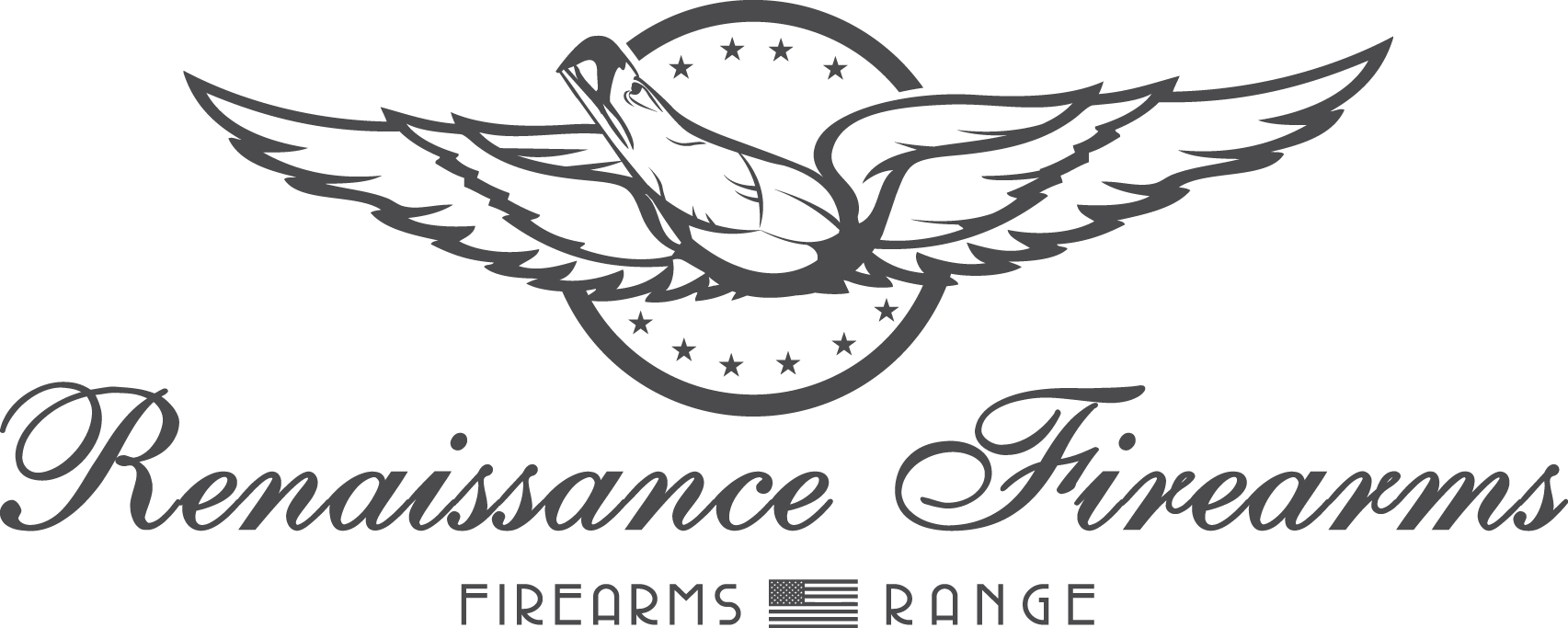 Range Safety TestMust be completed with no more than 5 incorrect answers to pass(Failing can only happen if you tell us you are going to hurt yourself or someone else.  We will help answer any and all questions to include giving you the answers.  Our goal is to make sure you are aware of the ways we all stay safe and to make sure we interact with you and show you we care about you, no joke!  Good luck!)NAME:  ___________________________DATE:  ___________________________ RENARMS reserves the right to deny service to anyone, at any time, for any reason. a) Trueb) False.If you observe a violation of the range rules, what should you do? a) Ignore itConfront the violatorNotify the RSOLeave immediately..Which of these ammunition types are allowed for use on our range? (more than one)Reloads/Hand LoadsMuzzle LoadedShotgun Slugs and 00 BuckshotTracerIncendiary Bullets.All Federal, State, and Local firearm laws must be obeyed, including transportation to and from the range.TrueFalseWhich of these are allowed in the range area?FoodBeveragesChewing TobaccoSnuffCigarettesCigarsNone of these are allowed.Being under the influence of alcohol or any other intoxicating substance is prohibited. Customers can and will be required to leave the facility if they smell of alcohol or appear intoxicated to the staff.TrueFalse.RENARMS staff have the right to inspect all firearms, ammunition, and equipment. a) Trueb) False.All firearms entering or leaving the range must be unloaded and in a _________.At what point may magazines be loaded?
    a) The waiting room outside the range
    b) Once inside the store
    c) Once you are at the firing line What do you do when “CEASE FIRE” is commanded on the range?Finish your current magazine and ask what is wrongStop shooting, clear your firearm, and make it safePack up your firearms and leave the range areaDrop your firearmIn the case of emergency or power outage, you should:Continue shooting until the ammunition in your firearm is depletedMove your firearm to the tables behind you and leave the range areaAct as though a cease fire command was givenNone of the above..What is the first thing to do if you sustain an injury on the range? Go to the first aid kit and treat your injury immediately and/or then alert the range staffTell no one, suffer in silenceAll of the above.Handling of firearms is allowedIn the classroom areaOn the firing line, or directly accompanied by RENARMS staffThe Parking Lot.When do eye and ear protection need to be applied?While browsing on the sales floorBefore entering the first door to the firing rangeOnce inside the range areaOnly when an RSO calls "eyes and ears".Proper dress is required while using the range. Which of the following are not allowed? (more than one)a) Tee shirtOpen-toed sandalsLow cut shirtsSteel-toed boots.Which of these are allowed?Drawing and firing from your holster (without a certification from RenArms)Shooting at objects on the floorHigh and Ready (muzzle at the ceiling)None of the above   Which targets are you allowed to fire at while on the range?Approved targets in my own lane onlyApproved targets in my lane or one lane over, as long as it’s OK with the other shooterWhichever targets I see as long as they’re downrangeUnless otherwise directly permitted by a RSO, how fast are you allowed to fire on the range? a) In a controlled manner where all rounds are landing on targetTwo shots per secondOne shot per secondNone of the above.Dry firing your firearm is permittedOnly at the firing line or accompanied by RENARMS StaffAnywhere, so long as you are sure your firearm is cleared of ammunitionIn the social area.How many people are allowed per lane?Two (One person firing at a time)Two (Two people firing at a time)Three (One person firing at a time)Unlimited.Firearms may be exchanged between booths.TrueFalseWhat should you do if your firearm malfunctions?Bring it over to a RSO to have it looked atTake it out of the range immediately to have our sales staff repair itLay the firearm on the bench with the muzzle pointed downrange and call a RSOIf you do not want to pick up and keep your empty shell casings after firing, where should they go?Pushed forward of the firing linePushed behind youIn the garbage canHow many loaded firearms are allowed in your booth at once?TwoThreeOneUnlimitedFirearms not being used while in your booth need :To be unloadedTo have their muzzle pointed downrangeAll of the above.What is the closest a target is allowed to be when firing a rifle in the range? a) No limit5 Yards10 Yards15 Yards.What is the closest a target is allowed to be when firing a pistol in the range?No Limit3 Yards7 Yards10 YardsHow old must a minor be to enter the range with their guardian?13 Years 15 Years10 YearsWho is responsible for your firearm, personal equipment, and personal items?Me!RSORENARMS InstructorsWhere are you allowed to handle your firearm(s)? (Including removing from, and placing into its case)a) Anywhere, as long as it is in a safe directionb) In the room between the firing range and the sales floor onlyc) While in your assigned shooting laneThe Following Questions do not have an incorrect answer.  They are for the staff to help inform you of potentials hazards you may encounter on the range.
42) A Squib Load is when ______________________________________________________________________________________________________________________ happens.43) What is a Hang Fire? ____________________________________________________________________________44) A misfire is when ________________________________________________________________________ happens.Fill in the blanks for the four basic rules of firearm safety:________________________________________________________________________________________________________________________________________________________________________________________________________________________________________________________________________